ԿԱՊԱՆ ՀԱՄԱՅՆՔԻ ՂԵԿԱՎԱՐ ԱՇՈՏ ՀԱՅՐԱՊԵՏՅԱՆԻ ՇՆՈՐՀԱՎՈՐԱՆՔԻ ԽՈՍՔԸ՝ ԿԱՆԱՆՑ ՏՈՆԻ ԿԱՊԱԿՑՈՒԹՅԱՄԲՍիրելի՛ կանայք եւ աղջիկներ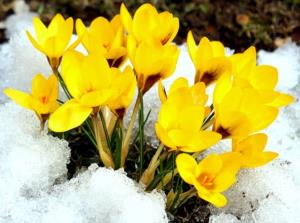 Սրտաբուխ եւ անկեղծ ջերմությամբ շնորհավորում եմ գարնանաբույր այս տոնի՝  Մարտի 8-ի կապակցությամբ:
Մաղթում եմ բոլորիդ մշտահոս սեր, իրական  երջանկությունից բխող ժպիտ,  անթառամ հմայք,  խաղաղություն՝ երկրում, ձեր օջախներում,  ձեր սրտերում:
Կնոջ հանելուկային եւ ուժեղ էությունն իր մեջ միահյուսում է զարմանահրաշ  ունակությունը՝ պահպանել ընտանեկան օջախը՝  դիմակայելով  կյանքի խնդիրներին եւ բարդ իրավիճակներին, այդ ամենին զուգահեռ՝ մնալով արտասովոր  զգայուն, նուրբ եւ գեղեցիկ:  
Կինը մեզ համար  խորհրդանիշ է հոգատարության եւ մարդասիրության,  հադուրժողականության եւ մեր շարունակականության, ուստի, գարնան զարթոնքի հետ ձեզ նվիրված Կանանց տոնը բոլորիս բերում է նոր լույս եւ գեղեցիկի  ակնկալիք, հաղորդում  հավատ բարության  ուժի հանդեպ: 
Շնորհակալությո՛ւն, որ ձեր ուսերին կրում եք բարդ ու պատասխանատու առաքելությունը՝ ոչ միայն   մանուկ աշխարհ բերելն ու դաստիարակելը, այլեւ նրանց ապագան ու վաղվա օրը կերտելը:
Շնորհակալությո՛ւն ձեր իմաստնության, համբերատարության,  ամենօրյա տքնության եւ  մեզ համար մշտապես ոգեշնչման ու բարձրագույն զգացմունքների աղբյուր լինելու համար: 
Թանկագի՛ն  մայրեր, տատիկներ, կանայք, քույրեր եւ դուստրեր, կրկին շնորհավորելով ամենաքնքուշ  այս տոնի առիթով՝  ցանկանում եմ յուրաքանչյուրիդ  բարեկեցություն,  գեղեցիկ անակնկալներով լի լուսաշող օրեր, ինքնադրսեւորման լայն հնարավորություններ, ներդաշնակություն ամեն ինչում:
Թո՛ղ ձեզ նվիրված ջերմաշունչ այս տոնի  կախարդիչ  մթնոլորտը՝ լցված առաջին գարնանային ծաղիկների բույրով, ձեր մտերիմների հոգատարությամբ եւ երախտագիտությամբ, ամենքիդ ուղեկիցը լինի նաեւ ողջ տարվա մշտօրյա ընթացքում:  